Firma SVOBODOVÁ – SVOBODA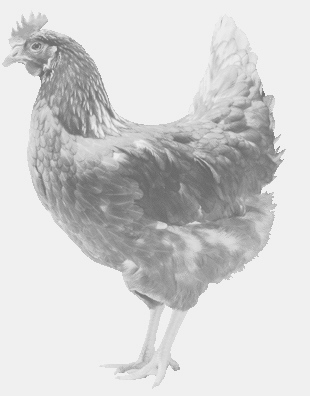 (bývalá SVONA spol. s. r. o.) drůbežárna Mírovka, Vadín, 569489358, 777989857CHOVNÉ KUŘICE  barva červená a černáStáří:   16     týdnů   Cena:   145,- Kč/ksProdej:pátek 11. dubna 2014ve 13.20 hodin - Syrovátkau obecního úřaduObjednávky: 569489358